Sample Assessment Outline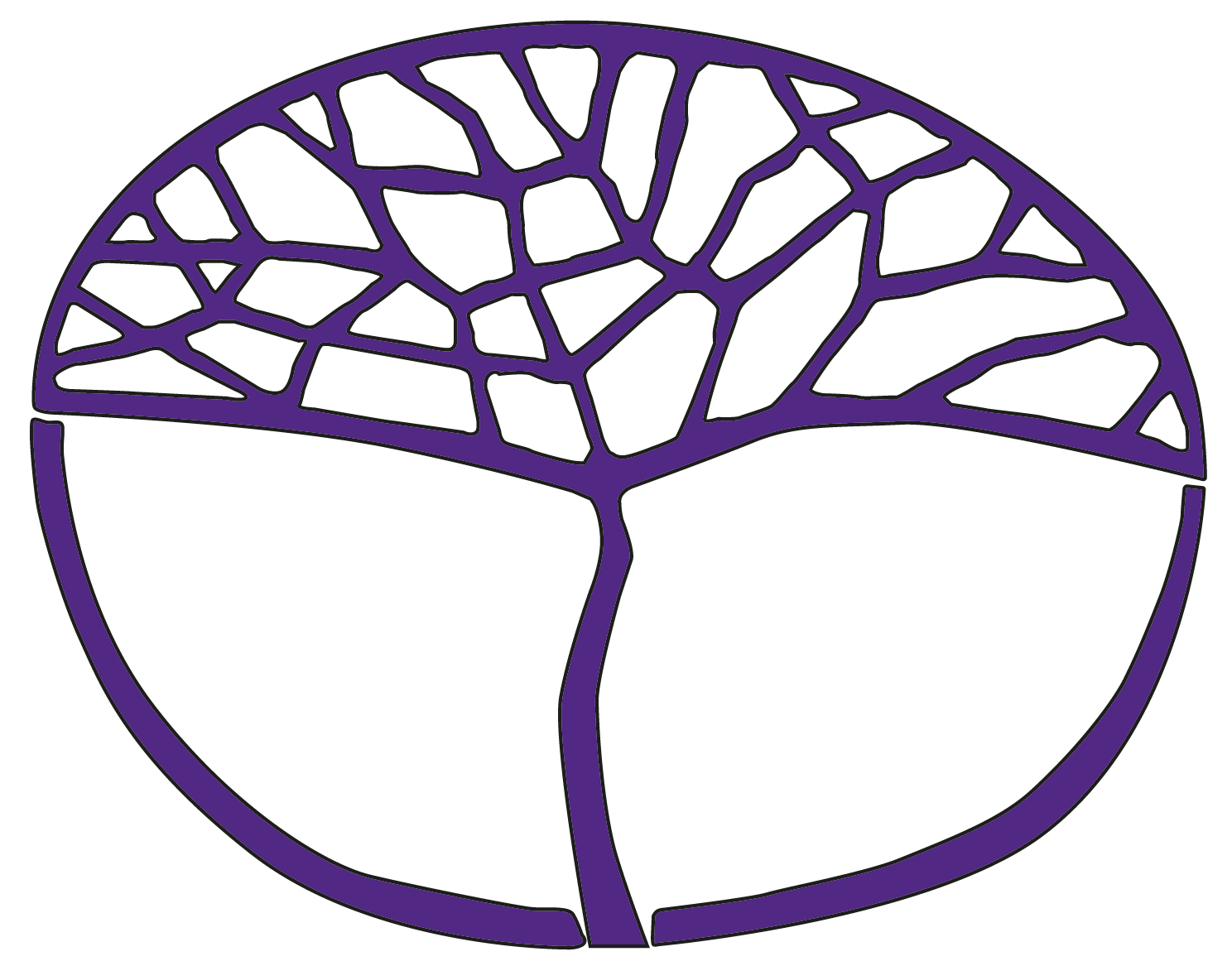 GeographyATAR Year 11Acknowledgement of CountryKaya. The School Curriculum and Standards Authority (the Authority) acknowledges that our offices are on Whadjuk Noongar boodjar and that we deliver our services on the country of many traditional custodians and language groups throughout Western Australia. The Authority acknowledges the traditional custodians throughout Western Australia and their continuing connection to land, waters and community. We offer our respect to Elders past and present.Copyright© School Curriculum and Standards Authority, 2021This document – apart from any third party copyright material contained in it – may be freely copied, or communicated on an intranet, for non-commercial purposes in educational institutions, provided that the School Curriculum and Standards Authority is acknowledged as the copyright owner, and that the Authority’s moral rights are not infringed.Copying or communication for any other purpose can be done only within the terms of the Copyright Act 1968 or with prior written permission of the School Curriculum and Standards Authority. Copying or communication of any third party copyright material can be done only within the terms of the Copyright Act 1968 or with permission of the copyright owners.Any content in this document that has been derived from the Australian Curriculum may be used under the terms of the Creative Commons Attribution 4.0 International (CC BY) licence.DisclaimerAny resources such as texts, websites and so on that may be referred to in this document are provided as examples of resources that teachers can use to support their learning programs. Their inclusion does not imply that they are mandatory or that they are the only resources relevant to the course.Sample assessment outlineGeography – ATAR Year 11Unit 1 and Unit 2Assessment 
type and weighting Assessment 
task 
weightingWhenAssessment taskGeographical inquiry/fieldwork(30%)15%Semester 1Week 7–10Task 2: Geographical inquiry, including fieldwork investigating one natural hazard, (e.g. bushfires). This task will be followed by an in-class validation based on unseen questions, directly connected to the content of the inquiry and fieldwork.Geographical inquiry/fieldwork(30%)15%Semester 2Week 7–9Task 6: Geographical inquiry, including fieldwork investigating tourism in the Swan Valley. This task will be followed by an in-class validation based on unseen questions, directly connected to the content of the inquiry and fieldwork.Response/practical skills(40%)10%Semester 1Week 6Task 1: Written responses/practical skills based on the overview of natural and ecological hazards. This task will include: map interpretation, data analysis and require the application of geographical skills.Response/practical skills(40%)10%Semester 1Week 14Task 3: Written responses/practical skills based on an ecological hazard, (e.g. Ebola). This task will include: source analysis and will require the application of geographical skills.Response/practical skills(40%)10%Semester 2Week 4Task 5: Written responses/practical skills based on the overview of globalisation. This task will include: map interpretation, data analysis and will require the application of geographical skills. Response/practical skills(40%)10%Semester 2Week 14Task 7: Written responses/practical skills based on an element of culture, (e.g. music). This task will include: map interpretation, data analysis and will require the application of geographical skills.Examination(30%)12.5%Semester 1Week 16Task 4: Semester 1 examination – 2.5 hours using a modified examination design brief from the ATAR Year 12 syllabus. 
Section One: 20 Multiple-choice questions (20%) 
Section Two: 7–12 Short response questions (40%) Section Three: Two extended response questions from a choice of four (40%) Examination(30%)17.5%Semester 2Week 16Task 8: Semester 2 examination – 3.0 hours plus 10 minutes reading time. Same format as for ATAR Year 12. 
Section One: 20 Multiple-choice questions (20%) 
Section Two: 7–12 Short response questions (40%) Section Three: Two extended response questions from a choice of four (40%)Total100%